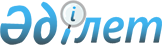 О внесении изменения и дополнений в приказ Министра по чрезвычайным ситуациям Республики Казахстан от 30 октября 2020 года № 16 "Об утверждении положений о ведомствах и территориальных подразделениях Министерства по чрезвычайным ситуациям Республики Казахстан"Приказ Министра по чрезвычайным ситуациям Республики Казахстан от 26 мая 2021 года № 236
      ПРИКАЗЫВАЮ:
      1. Внести в приказ Министра по чрезвычайным ситуациям Республики Казахстан от 30 октября 2020 года № 16 "Об утверждении положений о ведомствах и территориальных подразделениях Министерства по чрезвычайным ситуациям Республики Казахстан" следующие изменение и дополнения:
      В Положении о Комитете по гражданской обороне и воинским частям Министерства по чрезвычайным ситуациям Республики Казахстан, утвержденном указанным приказом:
      пункт 14 дополнить подпунктами 46), 47), 48) и 49) следующего содержания:
      "46) разрабатывает комплекс мероприятий по повышению устойчивости функционирования объектов хозяйствования и обеспечению безопасности в чрезвычайных ситуациях;
      47) в пределах компетенции Комитета создает и использует запасы материально-технических ресурсов;
      48) разрабатывает правила создания, содержания, материально-технического обеспечения, подготовки и привлечения формирований гражданской защиты, в пределах своей компетенции;
      49) в пределах компетенции Комитета:
      осуществляет рассмотрение проектов документов по стандартизации, а также подготовку предложений по разработке, внесению изменений, пересмотру и отмене национальных, межгосударственных стандартов, национальных классификаторов технико-экономической информации и рекомендаций по стандартизации для внесения в уполномоченный орган в сфере стандартизации;
      осуществляет разработку национальных стандартов и национальных классификаторов технико-экономической информации по согласованию с уполномоченным органом в сфере стандартизации;
      осуществляет подготовку предложений по созданию технических комитетов по стандартизации;
      участвует в работе технических комитетов по стандартизации и национального органа по стандартизации, международных организаций по стандартизации.";
      пункт 16 дополнить подпунктом 8) следующего содержания:
      "8) организция работы территориальных подразделений Министерства по проведению разъяснительной работы по недопущению гибели людей на водоемах страны в период купального сезона и осеннее зимние периоды;";
      в Положении о Комитете противопожарной службы Министерства по чрезвычайным ситуациям Республики Казахстан, утвержденном указанным приказом:
      в пункте 14:
      подпункт 8) исключить;
      дополнить подпунктами 28), 29), 30), 31), 32), 33), 34), 35), 36), 37), 38), 39), 40), 41), 42), 43), 44) и 45) следующего содержания:
      "28) разрабатывает методические рекомендации в сфере гражданской защиты, в пределах компетенции;
      29) разрабатывает правила создания местными исполнительными органами пожарных постов, их материально-технического оснащения в населенных пунктах, в которых отсутствуют подразделения государственной противопожарной службы;
      30) разрабатывает правила тушения степных пожаров, а также пожаров в населенных пунктах, в которых отсутствуют подразделения государственной противопожарной службы;
      31) разрабатывает технические регламенты в сфере гражданской защиты в пределах своей компетенции;
      32) в пределах компетенции Комитета разрабатывает разрешительные требования, предъявляемые к экспертным организациям;
      33) разрабатывает правила аккредитации экспертных организаций;
      34) организует проведение аккредитации экспертных организаций;
      35) разрабатывает правила проведения аудита в области пожарной безопасности;
      36) ведет государственный реестр экспертных организаций;
      37) разрабатывает правила осуществления деятельности исследовательских испытательных пожарных лабораторий;
      38) разрабатывает Устав службы противопожарной службы;
      39) разрабатывает правила аттестации негосударственных противопожарных служб;
      40) в пределах компетенции Комитета:
      осуществляет рассмотрение проектов документов по стандартизации, а также подготовку предложений по разработке, внесению изменений, пересмотру и отмене национальных, межгосударственных стандартов, национальных классификаторов технико-экономической информации и рекомендаций по стандартизации для внесения в уполномоченный орган в сфере стандартизации;
      осуществляет разработку национальных стандартов и национальных классификаторов технико-экономической информации по согласованию с уполномоченным органом в сфере стандартизации;
      осуществляет подготовку предложений по созданию технических комитетов по стандартизации;
      участвует в работе технических комитетов по стандартизации и национального органа по стандартизации, международных организаций по стандартизации;
      41) в пределах компетенции Комитета готовит отчеты о состоянии регулирования предпринимательской деятельности в отдельной отрасли или сфере государственного управления, в которой введен или планируется к введению регуляторный инструмент для представления в уполномоченный орган по предпринимательству;
      42) разрабатывает правила осуществления деятельности негосударственных противопожарных служб;
      43) разрабатывает разрешительные требования, предъявляемые к негосударственным противопожарным службам;
      44) разрабатывает правила организации тушения пожаров;
      45) в пределах компетенции Комитета организует и обеспечивает предоставление электронных услуг юридическим и физическим лицам.";
      в Положении о Комитете промышленной безопасности Министерства по чрезвычайным ситуациям Республики Казахстан, утвержденном указанным приказом:
      пункт 14 дополнить подпунктами 39-1) и 39-2) следующего содержания:
      "39-1) в пределах компетенции Комитета:
      осуществляет рассмотрение проектов документов по стандартизации, а также подготовку предложений по разработке, внесению изменений, пересмотру и отмене национальных, межгосударственных стандартов, национальных классификаторов технико-экономической информации и рекомендаций по стандартизации для внесения в уполномоченный орган в сфере стандартизации;
      осуществляет разработку национальных стандартов и национальных классификаторов технико-экономической информации по согласованию с уполномоченным органом в сфере стандартизации;
      осуществляет подготовку предложений по созданию технических комитетов по стандартизации;
      участвует в работе технических комитетов по стандартизации и национального органа по стандартизации, международных организаций по стандартизации;
      39-2) в пределах компетенции Комитета готовит отчеты о состоянии регулирования предпринимательской деятельности в отдельной отрасли или сфере государственного управления, в которой введен или планируется к введению регуляторный инструмент для представления в уполномоченный орган по предпринимательству;".
      2. Департаменту кадровой политики Министерства по чрезвычайным ситуациям Республики Казахстан обеспечить в установленном законодательством Республики Казахстан порядке:
      1) направление копии настоящего приказа в Республиканское государственное предприятие на праве хозяйственного ведения "Институт законодательства и правовой информации Республики Казахстан" Министерства юстиции Республики Казахстан для включения в Эталонный контрольный банк нормативных правовых актов Республики Казахстан;
      2) размещение настоящего приказа на официальном интернет-ресурсе Министерства по чрезвычайным ситуациям Республики Казахстан.
      3. Контроль за исполнением настоящего приказа возложить на курирующего вице-министра по чрезвычайным ситуациям Республики Казахстан.
      4. Настоящий приказ вводится в действие со дня его подписания.
					© 2012. РГП на ПХВ «Институт законодательства и правовой информации Республики Казахстан» Министерства юстиции Республики Казахстан
				
      Министр по чрезвычайным ситуациям
Республики Казахстан генерал-майор 

Ю. Ильин
